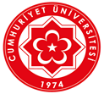 T.C.SİVAS CUMHURİYET ÜNİVERSİTESİDİVRİĞİ NURİ DEMİRAĞ MESLEK YÜKSEKOKULUELEKTRİK ve ENERJİ BÖLÜMÜ ELEKTRİK PROGRAMI BAHAR DÖNEMİ ELEKTRİK IIDERS PROGRAMIDers S.PAZARTESİSALIÇARŞAMBAPERŞEMBECUMA08.0008.50Elektrik Tesisat Tekniği ELAB IElektrik Tesisat Tekniği ELAB ISistem Analizi Elab I09.0009.50Elektrik Tesisat Tekniği ELAB IElektrik Tesisat Tekniği ELAB ISistem Analizi Elab I10.0010.50İleri Sayısal ELAB IIElektrik Mak.III ELAB IIElektrik Bakım ELAB II ArızaYüksek Gerilim Tekniği ELab I11.0011.50İleri Sayısal ELAB IIElektrik Mak.III ELAB IIElektrik Bakım Arıza ELAB IIYüksek Gerilim Tekniği ELab I13.0013.50Tamam. Elektrik Servisleri ELAB IIProg.Denetleyiciler ELAB IKariyer Yönetimi D102Prog.Denetleyiciler ELAB I14.0014.50Tamam. Elektrik Servisleri ELAB IIProg. Denetleyiciler ELAB IKariyer Yönetimi D10215.0015.5016.0016.50